Source: APG15-2/OUT-19(Rev.1)preliminary views on WRC-15 agenda item 1.1Agenda Item 1.1: to consider additional spectrum allocations to the mobile service on a primary basis and identification of additional frequency bands for International Mobile Telecommunications (IMT) and related regulatory provisions, to facilitate the development of terrestrial mobile broadband applications, in accordance with Resolution 233 (WRC-12)APT Preliminary Views:APT Members, in principle, support potential additional spectrum allocations to the mobile service on a primary basis and identification of additional frequency bands for International Mobile Telecommunications (IMT) in accordance with Resolution 233 (WRC-12).While considering potential candidate bands for additional identification for IMT, APT Members support studies, currently being carried out by ITU-R.APT Members are of the view that the ITU-R studies should also take into account;efficient use of spectrum and resolves of Resolution 233 (WRC-12);the need for harmonization of spectrum bands to facilitate global roaming and to achieve economies of scale for IMT equipment development;spectrum requirements to address evolving needs, evolving technologies and user demand for IMT and other terrestrial mobile broadband applications as well as other services;sharing and compatibility issues with other services already having allocations in the potential candidate bands and in adjacent bands considering the current and planned use of these bands by the existing services, as well as the applicable studies already performed in ITU-R for the purpose of identification of the spectrum for IMT with respect to corresponding frequency bands being proposed for study.APT Members are encouraged to contribute and participate in JTG 4-5-6-7 and concerned Working Parties in ITU-R as well as APG15-3.Other Views:NoneIssues for Consideration at APG15-3 Meeting:  Based on the progress of studies in ITU-R, APT Members are invited to contribute to the APG15-3. These contributions could include, for example, on the following:Elaboration of the potential candidate bands list: ____________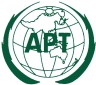 ASIA-PACIFIC TELECOMMUNITYAPT Conference Preparatory  Group for WRC-15 APT Conference Preparatory  Group for WRC-15 